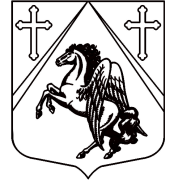 КРАСНОБОРСКОЕ ГОРОДСКОЕ ПОСЕЛЕНИЕ 
ТОСНЕНСКОГО РАЙОНА ЛЕНИНГРАДСКОЙ ОБЛАСТИ АДМИНИСТРАЦИЯ                                                 ПОСТАНОВЛЕНИЕ15.12.2022 №776                                                                                                   Об утверждении Перечня  муниципальных 
программ Красноборского городского поселения  
Тосненского района Ленинградской области 
на 2023 - 2025 годы В соответствии с Бюджетным кодексом Российской Федерации, Федеральным законом от 06.10.2003 года № 131-ФЗ «Об общих принципах организации местного самоуправления в Российской Федерации», в соответствии с постановлением администрации Красноборского городского поселения Тосненского района Ленинградской области от 02.06.2022г. №313 «Об утверждении Порядка разработки, утверждения, изменения, реализации и оценки эффективности муниципальных программ Красноборского городского поселения Тосненского района Ленинградской области»  и Уставом Красноборского городского поселения Тосненского района Ленинградской области  ПОСТАНОВЛЯЮ: Утвердить Перечень муниципальных программ Красноборского городского поселения Тосненского района Ленинградской области на  2023 - 2025 годы в соответствии с приложением к данному постановлению. Признать утратившими силу следующие постановления администрации Красноборского городского поселения Тосненского района Ленинградской области:1). Постановление от 22.12.2021г. №559 «Об утверждении перечня муниципальных программ Красноборского городского поселения Тосненского района Ленинградской области на 2022-2024 годы».2). Постановление от 22.12.2021г. №553 «Об утверждении муниципальной программы «Развитие части территории Красноборского городского поселения Тосненского района Ленинградской области на 2022-2024 годы».3). Постановление от 22.12.2021г. №551 «Об утверждении муниципальной программы «Благоустройство территории Красноборского городского поселения Тосненского района Ленинградской области на 2022-2024 годы».4). Постановление от 25.02.2022г. №78 «О внесении изменений в постановление администрации Красноборского городского поселения Тсненского района Ленинградской области от 22.12.2021г. №551 «Об утверждении муниципальной программы «Благоустройство территории Красноборского городского поселения Тосненского района Ленинградской области на 2022-2024 годы».5). Постановление от 02.06.2022г. №314 «О внесении изменений в постановление администрации Красноборского городского поселения Тсненского района Ленинградской области от 22.12.2021г. №551 «Об утверждении муниципальной программы «Благоустройство территории Красноборского городского поселения Тосненского района Ленинградской области на 2022-2024 годы».6). Постановление от 22.12.2021г. №557 «Об утверждении муниципальной программы «Безопасность Красноборского городского поселения Тосненского района Ленинградской области на 2022-2024 годы».7). Постановление от 31.05.2022г. №301 «О внесении изменений в постановление администрации Красноборского городского поселения Тосненского района Ленинградской области от 22.12.2021г. №557 «Об утверждении муниципальной программы «Безопасность Красноборского городского поселения Тосненского района Ленинградской области на 2022-2024 годы».8). Постановление от 01.09.2022г. №593 «О внесении изменений в постановление администрации Красноборского городского поселения Тосненского района Ленинградской области от 22.12.2021г. №557 «Об утверждении муниципальной программы «Безопасность Красноборского городского поселения Тосненского района Ленинградской области на 2022-2024 годы».9). Постановление от 22.12.2021г. №552 «Об утверждении муниципальной программы «Развитие автомобильных дорог на территории Красноборского городского поселения Тосненского района Ленинградской области на 2022-2024 годы».10). Постановление от 25.02.2022г. №76 «О внесении изменений в постановление администрации Красноборского городского поселения Тосненского района Ленинградской области от 22.12.2021г. №552 «Об утверждении муниципальной программы «Развитие автомобильных дорог на территории Красноборского городского поселения Тосненского района Ленинградской области на 2022-2024 годы».11). Постановление от 02.06.2022г. №315 «О внесении изменений в постановление администрации Красноборского городского поселения Тосненского района Ленинградской области от 22.12.2021г. №552 «Об утверждении муниципальной программы «Развитие автомобильных дорог на территории Красноборского городского поселения Тосненского района Ленинградской области на 2022-2024 годы».12). Постановление от 01.09.2022г. №596 «О внесении изменений в постановление администрации Красноборского городского поселения Тосненского района Ленинградской области от 22.12.2021г. №552 «Об утверждении муниципальной программы «Развитие автомобильных дорог на территории Красноборского городского поселения Тосненского района Ленинградской области на 2022-2024 годы».13). Постановление от 22.12.2021г. №556 «Об утверждении муниципальной программы «Развитие части территории Красноборского поселения Тосненского района Ленинградской области в иных формах местного самоуправления 2022-2024 годы».14). Постановление от 22.12.2021г. №550 «Об утверждении муниципальной программы «Предотвращение распространения борщевика Сосновского на территории Красноборского городского поселения Тосненского района Ленинградской области на 2022-2024 годы».15). Постановление от 22.12.2021г. №556 «Об утверждении муниципальной программы «Охрана окружающей среды Красноборского городского поселения Тосненского района Ленинградской области на 2022-2024 годы». 16). Постановление от 01.09.2022г. №597 «О внесении изменений в постановление администрации Красноборского городского поселения Тосненского района Ленинградской области от 22.12.2021г. №556 «Об утверждении муниципальной программы «Охрана окружающей среды Красноборского городского поселения Тосненского района Ленинградской области на 2022-2024 годы». 17). Постановление от 22.12.2021 № 555 «Об утверждении муниципальной программы «Формирование комфортной городской среды на территории Красноборского городского поселения Тосненского района Ленинградской области на 2020-2024 годы». 18). Постановление от 23.06.2022 № 355 «О несении изменений в постановление администрации Красноборского городского поселения Тосненского района Ленинградской области от 22.12.2021 № 555 «Об утверждении муниципальной программы «Формирование комфортной городской среды на территории Красноборского городского поселения Тосненского района Ленинградской области на 2020-2024 годы» 19). Постановление от 22.12.2021 № 560 «Об утверждении муниципальной программы «Развитие культуры Красноборского городского поселения Тосненского района Ленинградской области на 2020-2024 годы». 20). Постановление от 25.02.2022 № 79 «О внесении изменений в постановление администрации Красноборского городского поселения Тосненского района Ленинградской области от 22.12.2021 № 560  «Об утверждении муниципальной программы «Развитие культуры Красноборского городского поселения Тосненского района Ленинградской области на 2020-2024 годы». 21). Постановление от 01.09.2022 № 595 «О внесении изменений в постановление администрации Красноборского городского поселения Тосненского района Ленинградской области от 22.12.2021 № 560  «Об утверждении муниципальной программы «Развитие культуры Красноборского городского поселения Тосненского района Ленинградской области на 2020-2024 годы». 22). Постановление от 15.02.2021 № 45 «Переселение граждан из аварийного жилищного фонда на территории Красноборского городского поселения Тосненского района Ленинградской области на 2021 год и плановый период 2022-2023 годов».23). Постановление от 20.05.2022 № 276 «О внесении изменений в постановление администрации Красноборского городского поселения Тосненского района Ленинградской области от 15.02.2021 № 45 «Переселение граждан из аварийного жилищного фонда на территории Красноборского городского поселения Тосненского района Ленинградской области на 2021 год и плановый период 2022-2023 годов».24). Постановление от 31.05.2022 № 304 «О внесении изменений в постановление администрации Красноборского городского поселения Тосненского района Ленинградской области от 15.02.2021 № 45 «Переселение граждан из аварийного жилищного фонда на территории Красноборского городского поселения Тосненского района Ленинградской области на 2021 год и плановый период 2022-2023 годов».25). Постановление от 14.11.2019 № 437 «Об утверждении муниципальной программы «Развитие и поддержка малого и среднего предпринимательства в Красноборском городском поселении Тосненского района Ленинградской области».26). Постановление от 07.11.2022 № 703 «Об утверждении муниципальной программы «Обеспечение доступным жильем граждан Красноборского городского поселения Тосненского района Ленинградской области»27) Постановление от 08.02.2022 №37 «Об утверждении муниципальной программы ««Развитие физической культуры и спорта в Красноборском городском поселении Тосненского района Ленинградской области на 2022 -2024 годы».           3.   Опубликовать (обнародовать) настоящее постановление в соответствии с Уставом Красноборского городского поселения Тосненского района Ленинградской области и разместить на сайте Красноборского городского поселения Тосненского района Ленинградской области в информационно-телекоммуникационной сети «Интернет».4.  Настоящее постановление вступает в силу с момента официального опубликования (обнародования).5. Контроль за исполнением постановления оставляю за собой.   Глава  администрации                                                                 Н.И. Аксенов          Исп. Чурикова Е.А. 62-295                          Приложение к постановлению администрации Красноборского городского поселения Тосненского района Ленинградской области от 15.12.2022 №776                                                        ПЕРЕЧЕНЬ      муниципальных программ Красноборского городского поселения                                                         на 2023 -2025 годы№ п/пНаименование муниципальной программыКод  целевой статьи расходов1Муниципальная программа "Развитие физической культуры и спорта в Красноборском городского поселения Тосненского района Ленинградской области"04000000002Муниципальная программа "Развитие культуры Красноборского городского поселения Тосненского района Ленинградской области "07000000003Муниципальная программа "Безопасность на территории Красноборского городского поселения Тосненского района Ленинградской области "08000000004Муниципальная программа "Развитие автомобильных дорог Красноборского  городского поселения Тосненского района Ленинградской области "10000000005Муниципальная программа "Развитие части территории Красноборского городского поселения Тосненского района Ленинградской области на "15000000006Муниципальная программа "Охрана окружающей среды Красноборского городского поселения Тосненского района Ленинградской области "19000000007Муниципальная программа "Развитие и поддержка малого и среднего предпринимательства в Красноборском городском поселении Тосненского района Ленинградской области "05000000008Муниципальная программа "Благоустройство территории Красноборского городского  поселения Тосненского района Ленинградской области "12000000009Муниципальная программа "Предотвращение  распространения борщевика Сосновского на территории Красноборского городского поселения Тосненского района Ленинградской области "250000000010Муниципальная программа "Формирование комфортной городской  среды на территории Красноборского городского поселения Тосненского района Ленинградской области "270000000011Муниципальная программа "Развитие части территории Красноборского городского поселения Тосненского района Ленинградской области в иных формах местного самоуправления "290000000012Муниципальная программа "Обеспечение качественным жильем граждан Красноборского городского поселения Тосненского района Ленинградской области "0600000000